CITY OF CREEDMOOR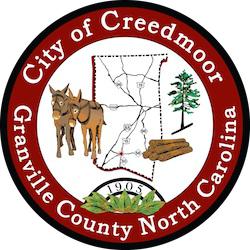 PLANNING BOARDPLANNING BOARD MEETINGOCTOBER 13, 20227:00 PMCALL TO ORDERRECOGNITION OF QUORUMAPPROVAL OF AGENDAAPPROVAL OF MINUTES Minutes from September 8, 2022PUBLIC COMMENTOLD BUSINESSDiscussion of Joint Planning Board & Board of Adjustment6. NEW BUSINESSDiscussion of Water and Wastewater Allocation PolicyREPORT ON RECENT DEPARTMENT ACTIVITYREPORTS FROM CHAIRPERSON AND MEMBERSADJOURN1